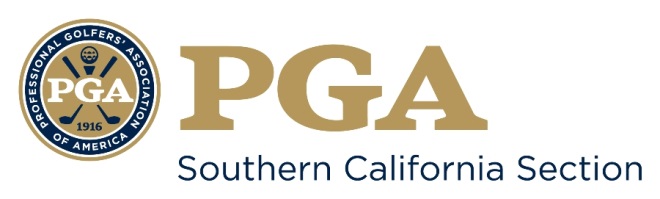 Board of Director Responsibilities and ExpectationsThe responsibilities of an individual board member are to participate as part of the board team to promote the mark and accomplish the mission of the Section and of the PGA of America.  Service on this board will be frustrating and rewarding, frightening and fun, confusing and enlightening.  It will rarely be dull.  If you do the job expected of a board member, you’ll work hard and donate many hours you probably didn’t expect to give when you agreed to serve.  You’ll find yourself investing much of yourself, and hopefully enjoying every minute of it. Serving on this board is an honor.  Your peers believe and trust you have the skills to lead them. It is a privilege and big responsibility to sit on the board and make decisions that affect so many. Hard work and a major time commitment are required.  It is important to communicate with your fellow Board members and PGA professionals on significant issues affecting them and the golf industry.You must prepare yourself to this service and make the following time commitment before running for the Southern California PGA Board of Directors:Meetings -  Directors are expected to attend the following are meetings :Four (4) board meetings each yearAnnual Strategic Planning MeetingAnnual Committee MeetingAnnual Board RetreatBefore each meeting you will receive a Board of Directors report to review. Typically the report takes one to two hours to review so you are prepared to discuss the agenda items and vote when needed.Committees -  Serving on, or Chairing a Committee, is an important responsibility of Board Members.Committees typically meet, or have conference calls, throughout the year. It is important for Board Members to spend the time preparing for the meetings and to proactivity participate.To Chair a committee is an honor and great responsibility.  If asked to serve, the Chair will select committee members, create an annual plan and goals for the committee, prepare and host meetings, write a follow-up committee report to all meetings and follow-up on all committee agenda items to ensure completion and success.Time Commitment - Commit to and be able to be away from one’s facility for 15 to 20 days each year on SCPGA business